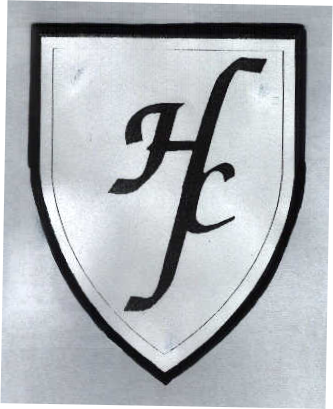 Pupil Premium Strategy Statement 2018-191.Summary Information1.Summary Information1.Summary Information1.Summary Information1.Summary Information1.Summary InformationSchoolHoly Family Catholic Primary SchoolTotal PPBudget£16,702Date of most recent PPReviewAcademic Year2018-2019Number of Pupils Eligible for PP9Date for next internal review of this strategySeptember 2019Total Number of Pupils209Number of Pupils Eligible for PP9Date for next internal review of this strategySeptember 20192. Current Attainment  - Unvalidated2. Current Attainment  - Unvalidated2. Current Attainment  - Unvalidated2. Current Attainment  - UnvalidatedPupils Eligible for PP ( School – 2 children)Pupils not eligible for PP (School 28 children)Pupils not eligible for PP (National Average)% who achieved Expected Standard in Reading,Writing & Maths% who achieved Expected Standard in Reading,Writing & Maths0%82%77%Reading Progress ScoreReading Progress Score    -13.4-3.5+0.33Writing Progress ScoreWriting Progress Score-4.90.0+0.17Maths Progress ScoreMaths Progress Score-9.6-1.6+0.283. Barriers to Future Learning  ( For Pupils eligible for PP including High Ability)3. Barriers to Future Learning  ( For Pupils eligible for PP including High Ability)In-School Barriers ( Issues to be addressed in school, such as poor oral language skills)In-School Barriers ( Issues to be addressed in school, such as poor oral language skills)A.Writing skills and attainment are below expected for 0 out of 9 PP pupils in Years 1-6B.Mathematics skills and attainment are below expected for 0 out of 9 PP pupils in Years 1-6C.Reading skills and attainment are below expected for 0 out of 9 PP pupils in Years 1-6.External Barriers (Issues which require action outside of school – such as low attendance.)External Barriers (Issues which require action outside of school – such as low attendance.)E.Some PP pupils in KS2 have difficulties with Social and Emotional aspects of their learning. This can affect their attitude to learning.F.Some PP pupils have learning difficulties and are receiving SEN Support. Their learning difficulties can affect the progress they make and their overall attainmentGSome families may be experiencing funding difficulties – making access to curriculum opportunities limited.4. Outcomes4. Outcomes4. OutcomesDesired outcomes and how they will be measured.Desired outcomes and how they will be measured.Success CriteriaA.To diminish the difference in writing skills and attainment between Non PP pupils nationally on average and PP pupils in Years 2 -6Children eligible for PP meet expected FFT 20 targets for writing which puts them in the top 20% nationally for attainment and progress.B.To diminish the difference in reading skills and attainment between Non PP pupils nationally on average and PPpupils in Years 2 -6Children eligible for PP meet expected FFT 20 targets for reading which puts them in the top 20% nationally for attainment and progress.C.To diminish the difference in maths skills and attainment between Non PP pupils nationally on average and PPpupils in Years 2 -6Children eligible for PP meet expected FFT 20 targets for maths which puts them in the top 20% nationally for attainment and progress.D.For PP Pupils in Y6 to perform in line with other non PP pupils at the expected and higher standards.Children eligible for PP meet expected FFT 20 targets for maths which puts them in the top 20% nationally for attainment and progress.E.To improve Social and Emotional well-being in targeted groups throughout the school.To improve Social and Emotional well-being in targeted groups throughout the school.To improve Social and Emotional well-being in targeted groups throughout the school.To improve Social and Emotional well-being in targeted groups throughout the school.To improve Social and Emotional well-being in targeted groups throughout the school.Improvement of pupil’s behaviour and motivation as monitored through behaviour analysis report i.e.no sanctions required by PP pupils for behaviour, or through Boxhall Profile.To develop a mentoring programme with groups of identified children. Children develop a more positive attitude towards themselves and their own learning.Improvement of pupil’s behaviour and motivation as monitored through behaviour analysis report i.e.no sanctions required by PP pupils for behaviour, or through Boxhall Profile.To develop a mentoring programme with groups of identified children. Children develop a more positive attitude towards themselves and their own learning.Improvement of pupil’s behaviour and motivation as monitored through behaviour analysis report i.e.no sanctions required by PP pupils for behaviour, or through Boxhall Profile.To develop a mentoring programme with groups of identified children. Children develop a more positive attitude towards themselves and their own learning.Improvement of pupil’s behaviour and motivation as monitored through behaviour analysis report i.e.no sanctions required by PP pupils for behaviour, or through Boxhall Profile.To develop a mentoring programme with groups of identified children. Children develop a more positive attitude towards themselves and their own learning.Improvement of pupil’s behaviour and motivation as monitored through behaviour analysis report i.e.no sanctions required by PP pupils for behaviour, or through Boxhall Profile.To develop a mentoring programme with groups of identified children. Children develop a more positive attitude towards themselves and their own learning.Improvement of pupil’s behaviour and motivation as monitored through behaviour analysis report i.e.no sanctions required by PP pupils for behaviour, or through Boxhall Profile.To develop a mentoring programme with groups of identified children. Children develop a more positive attitude towards themselves and their own learning.F.To support funding to access all curriculum opportunities.To support funding to access all curriculum opportunities.To support funding to access all curriculum opportunities.To support funding to access all curriculum opportunities.To support funding to access all curriculum opportunities.Children from identified families will access the same curriculum opportunities as non PP pupils.Children from identified families will access the same curriculum opportunities as non PP pupils.Children from identified families will access the same curriculum opportunities as non PP pupils.Children from identified families will access the same curriculum opportunities as non PP pupils.Children from identified families will access the same curriculum opportunities as non PP pupils.Children from identified families will access the same curriculum opportunities as non PP pupils.KEY TARGETSThe numbers of PP eligible children across the school in 2018-19 are small (9 children) and therefore have been identified as a cohort for the purposes of monitoring attainment and progress.The school has identified the following Key Targets for this cohort:1. For PP pupils across the school to diminish the difference between PP pupils and other non PP pupils nationally on average, at the expected and higher standards, by the end of 2018/19:The numbers of PP eligible children across the school in 2018-19 are small (9 children) and therefore have been identified as a cohort for the purposes of monitoring attainment and progress.The school has identified the following Key Targets for this cohort:1. For PP pupils across the school to diminish the difference between PP pupils and other non PP pupils nationally on average, at the expected and higher standards, by the end of 2018/19:The numbers of PP eligible children across the school in 2018-19 are small (9 children) and therefore have been identified as a cohort for the purposes of monitoring attainment and progress.The school has identified the following Key Targets for this cohort:1. For PP pupils across the school to diminish the difference between PP pupils and other non PP pupils nationally on average, at the expected and higher standards, by the end of 2018/19:The numbers of PP eligible children across the school in 2018-19 are small (9 children) and therefore have been identified as a cohort for the purposes of monitoring attainment and progress.The school has identified the following Key Targets for this cohort:1. For PP pupils across the school to diminish the difference between PP pupils and other non PP pupils nationally on average, at the expected and higher standards, by the end of 2018/19:The numbers of PP eligible children across the school in 2018-19 are small (9 children) and therefore have been identified as a cohort for the purposes of monitoring attainment and progress.The school has identified the following Key Targets for this cohort:1. For PP pupils across the school to diminish the difference between PP pupils and other non PP pupils nationally on average, at the expected and higher standards, by the end of 2018/19:The numbers of PP eligible children across the school in 2018-19 are small (9 children) and therefore have been identified as a cohort for the purposes of monitoring attainment and progress.The school has identified the following Key Targets for this cohort:1. For PP pupils across the school to diminish the difference between PP pupils and other non PP pupils nationally on average, at the expected and higher standards, by the end of 2018/19:The numbers of PP eligible children across the school in 2018-19 are small (9 children) and therefore have been identified as a cohort for the purposes of monitoring attainment and progress.The school has identified the following Key Targets for this cohort:1. For PP pupils across the school to diminish the difference between PP pupils and other non PP pupils nationally on average, at the expected and higher standards, by the end of 2018/19:The numbers of PP eligible children across the school in 2018-19 are small (9 children) and therefore have been identified as a cohort for the purposes of monitoring attainment and progress.The school has identified the following Key Targets for this cohort:1. For PP pupils across the school to diminish the difference between PP pupils and other non PP pupils nationally on average, at the expected and higher standards, by the end of 2018/19:The numbers of PP eligible children across the school in 2018-19 are small (9 children) and therefore have been identified as a cohort for the purposes of monitoring attainment and progress.The school has identified the following Key Targets for this cohort:1. For PP pupils across the school to diminish the difference between PP pupils and other non PP pupils nationally on average, at the expected and higher standards, by the end of 2018/19:The numbers of PP eligible children across the school in 2018-19 are small (9 children) and therefore have been identified as a cohort for the purposes of monitoring attainment and progress.The school has identified the following Key Targets for this cohort:1. For PP pupils across the school to diminish the difference between PP pupils and other non PP pupils nationally on average, at the expected and higher standards, by the end of 2018/19:The numbers of PP eligible children across the school in 2018-19 are small (9 children) and therefore have been identified as a cohort for the purposes of monitoring attainment and progress.The school has identified the following Key Targets for this cohort:1. For PP pupils across the school to diminish the difference between PP pupils and other non PP pupils nationally on average, at the expected and higher standards, by the end of 2018/19:KEY TARGETSNon PP Pupils National Average ExpectedNon PP Pupils National Average ExpectedNon PP Pupils National Average HigherNon PP Pupils National Average HigherNon PP Pupils National Average HigherNon PP Pupils National Average HigherSchool PP Pupils AverageExpected on entry Y1-6 2017School PP Pupils AverageExpected on entry Y1-6 2017Current DifferenceCurrent DifferenceKEY TARGETSREADING77%77%29%29%29%29%100%100%+23%+23%KEY TARGETSWRITING81%81%21%21%21%21%100%100%+19%+19%KEY TARGETSMATHS80%80%27%27%27%27%100%100%+20%+20%KEY TARGETS2. For PP pupils in Y6 to perform in line with other non PP pupils nationally on average, at the expected and higher standards in reading, writing and maths, by the end of 2017/18. Results and comparatives with national for 2017 can be seen below.2. For PP pupils in Y6 to perform in line with other non PP pupils nationally on average, at the expected and higher standards in reading, writing and maths, by the end of 2017/18. Results and comparatives with national for 2017 can be seen below.2. For PP pupils in Y6 to perform in line with other non PP pupils nationally on average, at the expected and higher standards in reading, writing and maths, by the end of 2017/18. Results and comparatives with national for 2017 can be seen below.2. For PP pupils in Y6 to perform in line with other non PP pupils nationally on average, at the expected and higher standards in reading, writing and maths, by the end of 2017/18. Results and comparatives with national for 2017 can be seen below.2. For PP pupils in Y6 to perform in line with other non PP pupils nationally on average, at the expected and higher standards in reading, writing and maths, by the end of 2017/18. Results and comparatives with national for 2017 can be seen below.2. For PP pupils in Y6 to perform in line with other non PP pupils nationally on average, at the expected and higher standards in reading, writing and maths, by the end of 2017/18. Results and comparatives with national for 2017 can be seen below.2. For PP pupils in Y6 to perform in line with other non PP pupils nationally on average, at the expected and higher standards in reading, writing and maths, by the end of 2017/18. Results and comparatives with national for 2017 can be seen below.2. For PP pupils in Y6 to perform in line with other non PP pupils nationally on average, at the expected and higher standards in reading, writing and maths, by the end of 2017/18. Results and comparatives with national for 2017 can be seen below.2. For PP pupils in Y6 to perform in line with other non PP pupils nationally on average, at the expected and higher standards in reading, writing and maths, by the end of 2017/18. Results and comparatives with national for 2017 can be seen below.2. For PP pupils in Y6 to perform in line with other non PP pupils nationally on average, at the expected and higher standards in reading, writing and maths, by the end of 2017/18. Results and comparatives with national for 2017 can be seen below.2. For PP pupils in Y6 to perform in line with other non PP pupils nationally on average, at the expected and higher standards in reading, writing and maths, by the end of 2017/18. Results and comparatives with national for 2017 can be seen below.KEY TARGETSNon PP Pupils National Average ExpectedSchool PP PupilsAverage (2018) ExpectedSchool PP PupilsAverage (2018) ExpectedCurrent DifferenceCurrent DifferenceNon PP Pupils National Average HigherNon PP Pupils National Average HigherSchool PP Pupils Average (KS2 2017)HigherSchool PP Pupils Average (KS2 2017)HigherCurrent DifferenceKEY TARGETSREADING77%100%100%+23%+23%29%29%60%60%+31%KEY TARGETSWRITING81%100%100%+19%+19%21%21%40%40%+19%KEY TARGETSMATHS80%100%100%+20%+20%27%27%60%60%+33%5. Planned Expenditure5. Planned Expenditure5. Planned Expenditure5. Planned Expenditure5. Planned Expenditure5. Planned Expenditure5. Planned ExpenditureDesired OutcomeChosen ApproachEvidence and RationaleMonitoring and ensuring effective ImplementationStaff LeadCostReviewEach class teacher has clearly identified PP children and can deliver Quality First teaching based on individual needs.Termly Pupil Progress meetings with each class teacher:To identify each disadvantaged pupil in each cohort.To review attainment and progress for the previous year for each child and identify any gaps and also for each previous term.A quality First teaching approach can be based upon a detailed understanding of each individual child’s starting point.This will inform planning and teaching approaches and any needed support or intervention.Planned intervention is implemented and impact is monitored through Pupil Progress meetings.Key targets for both individual children and the cohort are monitored as being on track to be achieved and achieved by the end of the academicyear.STAll teaching StaffnoneImproved reading, writing and maths skills across the Pupil Premium cohort.Through termly Pupil Progress meetings: Identify necessary intervention to diminish the difference in attainment and progress.Continued development and implementation of the Maths Mastery approach in all classes. Continued CPD for guided reading and increased use of Accelerated Reader across KS2 to promote reading for enjoyment. Track and Monitor progress of PP children individually and as aInterventions such as: Project XPlus 1/Power of 2 1-1  tuitionY6  Booster SEN Support Precision teaching have been usedsuccessfully previously to both provide targeted support to those identified children and prevent differences from widening and increase attainment.Planned intervention is implemented  and impact is monitored through Pupil Progress meetings and the school tracking system. Book ScrutinyLearning Walks Lesson Observations Effective systems of assessment.Internal Moderation Reading Ages will improve.Children not reading regularly at home can be identified.Key targets for both individual children and the cohort are monitored as being on track to be achievedTAJulie Harrington (SENSupport)TA Support across schoolSENCo to report to SLT and Governors.£2,500Contribution from PP.TA hours £3,000group.Funding for New Curriculum assessments and tests resources to enable accurate assessment.( Accelerated Reading Individual Tracking) Maths Mastery approach is helping children develop a deeper understanding of the mathematical concepts  and preventing barriers tolearning.and achieved by the end of the academic year.Improved reading, writing and maths skills across the Pupil Premium cohort.TA Small Group and 1-1 withdrawal across the school.Additional TA hours in Y6. (3 x PM)Teachers plan specifically targeted interventions for delivery by TA.Communication between TA and teachers and the evaluations of activities will provide a continual basis for the individual children’s next steps. Intervention can be immediate and relevant to the day’s learning and enable the children to move forward with the class in followinglessons.Planned intervention is implemented and impact is monitored through Pupil Progress Meetings and School Tracking System.Intervention evaluations filled in by staff delivering will inform future planning.Key targets are on track throughout the year and achieved.SQ & AG £2,000£2,540Improved reading, writing and maths skills across the Pupil Premium cohort.2 x AM sessions Jan – May for Y6 Pupils.Delivery of targeted revision and intervention sessions delivered by a qualified teacher will have impact.Assessment and monitoring of these will be used by the class teacher to inform planning and identify any further needs.Learning can be accelerated by 4Planned intervention is implemented and impact is monitored through Pupil Progress Meetings and School Tracking System.Key targets are on track throughout the year and achieved.AG£3,000months on average. Sutton Trust EEF).Improved reading, writing and maths skills in Y6.1-1 tuition for identified Y6 childrenOngoing.Course of 10 hours per child – possible 8 coursesEvidence indicates that one to one tuition can be effective, on average accelerating learning by 5 additional months. (Sutton Trust EEF) Short regular sessions over a set period of timeappear to be most effective.Planned intervention is implemented and impact is monitored through Pupil Progress Meetings and School Tracking System.Key targets are on track throughout the year and achieved.Teaching staff£2,000Children who may be experiencing social and emotional difficulties or difficulties in school are identified and offered support and strategies to improve self-esteem or attitudes to schooland learning.Use PASS survey / Boxhall Profile to identify barriers to learning.Attendance rates are monitored regularlyIdentified children to work with Learning Mentor.Interventions based around pupil’s social and emotional health have an identifiable and significant impact on attendance rates, attitudes to learning, social relationships in school and attainmentitself.Those children with identified barriers to learning are supported and the difference diminished in attainment and progress between PP pupils and non-PP pupils.DF£3,000All children have 100% access to all curriculum opportunities.Identify families in difficulty to support funding to access curriculum opportunities.Club/trip attendance to be monitored.Each class to undertake at least one school trip a year.Residential Trips: Y5 – Robinwood Y6 – Robin Wood After school clubs offered to all yeargroups over the year.Homework Club to be offered to children. Identified children to be encouraged to attend. Homework Club is to be provided by teachers who can offer additional support.Newcastle University, NatCen Social Research, and ASK Research, funded by the Nuffield Foundation, published April 2016,found evidence that indicates that children benefit from extended school time both in terms of attainment and progress and behaviour and relationships with peers.100% access to all curriculum opportunities.Club registers monitored.Year groups monitored for opportunities and individual access.Children’s University registers.Identified children to be invited to ‘Homework Club’ and encouraged to attend.ME£760Children not on track to attain target are to be identified and a staff member will be a named mentor for the child.Regular meetings with mentor (at least half termly starting after October half term) to discuss progress towards targets. If needed, meetings will be more regular to support children to attain their targets.Mentor time is on a one-to-one basis and gives dedicated time to support identified children. Targets are reviewed regularly – at least half termly. Targets are shared with parents. Children develop a ‘can do’ attitude as they meet their targets.Mentor meetings to be minuted and target sheets to be monitored carefully by SLT during Pupil Progress Meetings. Meetings may also take place with individual Mentors if any concerns.JCH£1800